V 4 – Bildung von Salzen mit Lauge und saurer LösungMaterialien: 		Becherglas, Bürette, Stativ mit Bürettenklemme, Magnetrührer und Rührfisch, Trichter, Gasbrenner, Dreifuß und Drahtnetz Chemikalien:		Schwefelsäure (0,5 M), Natronlauge (1 M), Phenolphthalein-Lösung Durchführung: 		Es werden 10 mL Natronlauge in das Becherglas gegeben und ein paar Tropfen Phenolphthalein-Lösung hinzugetropft. 20 mL Schwefelsäure werden mit dem Trichter in die Bürette gefüllt. Ein Rührfisch wird in das Becherglas gegeben und die Lösung auf dem Magnetrührer gerührt.  Daraufhin wird langsam Schwefelsäure zugetropft, bis der Indikator umschlägt. Die Lösung wird eingedampft und die Beobachtungen protokolliert. Beobachtung:			Nach dem Zutropfen von 20 mL Schwefelsäure entfärbte sich die Lösung. Nach dem Eindampfen bleibt ein weißer, kristalliner Rückstand zurück. Deutung:		Bei der Neutralisation von Laugen und sauren Lösungen entsteht Wasser und ein Salz. Bei der Neutralisation von Natronlauge mit Schwefelsäure entsteht Natriumsulfat und Wasser. 					2 NaOH(aq) + H2SO4 (aq)  Na2SO4 (s) + 2 H2O(l) 
		Durch das Eindampfen der Lösung konnte das Natriumsulfat, ein weißes, kristallines Salz gewonnen werden. Entsorgung:		Das Natriumsulfat kann in den Hausmüll entsorgt werden. Literatur:	[1] M. Jäckel und K.T. Risch, Chemie heute-Sekundarbereich I, Schrödel, S. 186. [2] W. Asselborn et al., Chemie heute – Sekundarbereich I - Gesamtband, Schroedel, S. 210. GefahrenstoffeGefahrenstoffeGefahrenstoffeGefahrenstoffeGefahrenstoffeGefahrenstoffeGefahrenstoffeGefahrenstoffeGefahrenstoffeNatronlauge Natronlauge Natronlauge H: 314-290H: 314-290H: 314-290P: 280-301+330-305+351+338P: 280-301+330-305+351+338P: 280-301+330-305+351+338Phenolphthalein-Lösung Phenolphthalein-Lösung Phenolphthalein-Lösung H: 226H: 226H: 226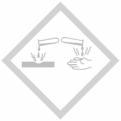 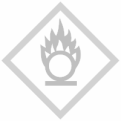 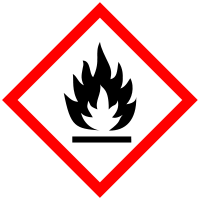 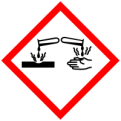 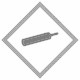 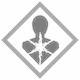 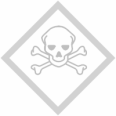 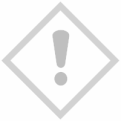 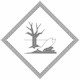 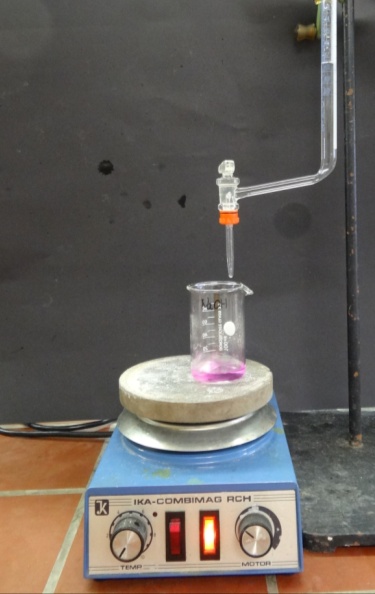 Abbildung : Versuchsaufbau für die Titration von Natronlauge mit Schwefelsäure. 